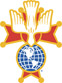 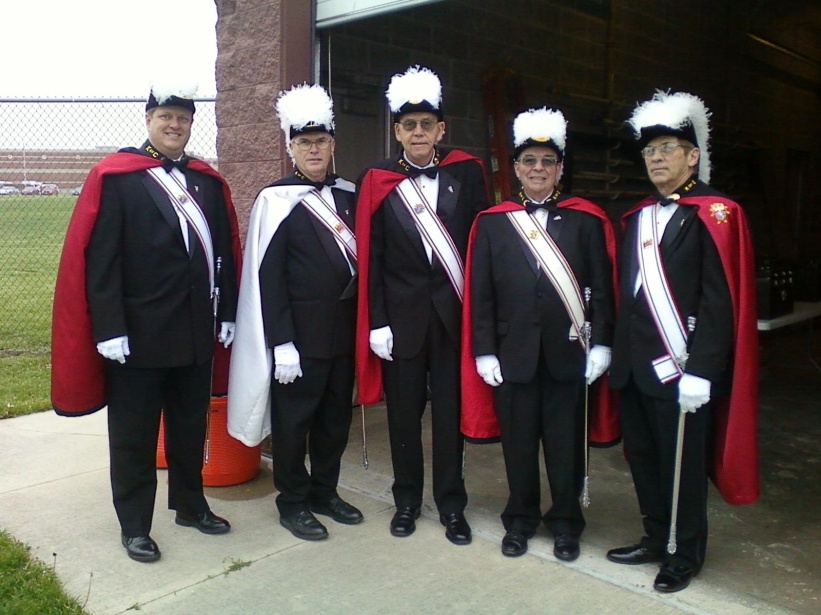 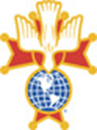 This Honor Guards one of many thru the Fraternail YearThis picture was takenat Normal West Hight SchoolAdditional pictures are of Officers of 2012-13Seating are the TrusteesDave Kraft—Bill Cunningham –- Jack WilzStanding left to rightOutside Sentinel—Terry CochranNavigator Dennis FriesSouthern Master Dean SalzComptroller Roger PetriPurser Pat ChalmersInside Sentinel Rich StaleyDean Salz presented the Assembly 0213 with a Cross as a gift